Referat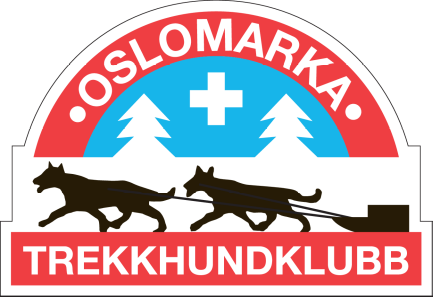 Styremøte 3, 2023Når: 07.03.23, kl.19:00
Hvor: FBMøteleder: LinnReferent: ChrisTil stede: Fanny, Linn, Terje, Karsten Tonje, Synne, Chris, Christina, TorbjørgMeldt forfall:, , SakslisteNeste styremøte: 11/4 kl 1830SakDiskusjon og konklusjonAnsv.23.23Vårdugnaden Avholdes 6. og 7. mai24.23Vår/sommerfestDet er lagt fram forslag om sosialt samvær på Skjelbreia. Styret kommer tilbake med dato for dette25.23SommerkennelStyret har komemt frem til at det ikke er mulig å avholde sommerkennel i år. Årsaken til dette er mangeø på røkter, samt at klubben trenger en gjennomgang med Mattilsynet så det overholdes regler for kennelvirksomhet.26.23KlubbklærSynne jobber med saken og det vil bli annonsert hva som kan bestilles når dett er klart.27.23LøypekjøringDet har vært diskutert om ikke klubben er tjent med at en eller flere i styret burde være ansvarlig for dette. Saken tas opp igjen førstkommende møte etter årsmøtet.28.23Klubbmerker/strykemerkerDet besluttes å bestille opp nye strykemerker da dette har vært etterspurt av flere medlemmer og vi per nå er tomme for dette.  29.23Dugnad for juniorgruppaDet har vært sterk økning i juniorgruppa de siste årene samtidig som budsjettet for gruppa har stått stille. Flere foreldre i gruppa har etterspurt muligheten for å avholde dugnad/loddsalg e.l. til inntekt for gruppa. Dette vil oppmann + trenere se nærmere på. Samtid bør det vurderes om budsjettet skal økes da gruppa bidrar til rekruteringsarbeid og fremming av klubben